السؤال الأول: اختر الإجابة الصحيحة لكل فقرة:وزارة التعليمإدارة التعليم بمنطقة مكتب التعليم بمحافظةمدرسة وزارة التعليمإدارة التعليم بمنطقة مكتب التعليم بمحافظةمدرسة وزارة التعليمإدارة التعليم بمنطقة مكتب التعليم بمحافظةمدرسة وزارة التعليمإدارة التعليم بمنطقة مكتب التعليم بمحافظةمدرسة 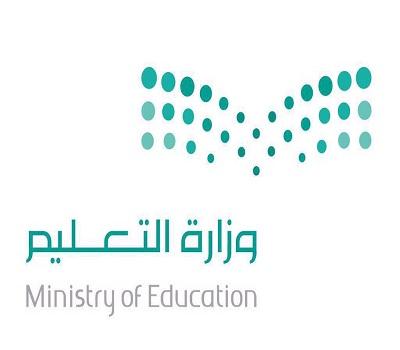 الصف: أول متوسطالمادة: رياضياتالزمن: ساعتان ونصفالتاريخ:     /       /  1444هـالصف: أول متوسطالمادة: رياضياتالزمن: ساعتان ونصفالتاريخ:     /       /  1444هـالصف: أول متوسطالمادة: رياضياتالزمن: ساعتان ونصفالتاريخ:     /       /  1444هـاختبار نهائي الفصل الدراسي الأول ( الدور الأول)  1444هـاختبار نهائي الفصل الدراسي الأول ( الدور الأول)  1444هـاختبار نهائي الفصل الدراسي الأول ( الدور الأول)  1444هـاختبار نهائي الفصل الدراسي الأول ( الدور الأول)  1444هـاختبار نهائي الفصل الدراسي الأول ( الدور الأول)  1444هـاختبار نهائي الفصل الدراسي الأول ( الدور الأول)  1444هـاختبار نهائي الفصل الدراسي الأول ( الدور الأول)  1444هـاختبار نهائي الفصل الدراسي الأول ( الدور الأول)  1444هـاختبار نهائي الفصل الدراسي الأول ( الدور الأول)  1444هـاختبار نهائي الفصل الدراسي الأول ( الدور الأول)  1444هـالدرجةرقماالدرجةكتابةالمصححالمراجعالدرجةرقما40الدرجةكتابةالتوقيعالتوقيعاسم الطالب:                                                                      رقم الجلوس:تحرك معظم العصافير الطنانة أجنحتها حوالي 50 مرة في الثانية ، فكم مرة في الدقيقة يحرك جناحيهتحرك معظم العصافير الطنانة أجنحتها حوالي 50 مرة في الثانية ، فكم مرة في الدقيقة يحرك جناحيهتحرك معظم العصافير الطنانة أجنحتها حوالي 50 مرة في الثانية ، فكم مرة في الدقيقة يحرك جناحيهتحرك معظم العصافير الطنانة أجنحتها حوالي 50 مرة في الثانية ، فكم مرة في الدقيقة يحرك جناحيهتحرك معظم العصافير الطنانة أجنحتها حوالي 50 مرة في الثانية ، فكم مرة في الدقيقة يحرك جناحيهتحرك معظم العصافير الطنانة أجنحتها حوالي 50 مرة في الثانية ، فكم مرة في الدقيقة يحرك جناحيهتحرك معظم العصافير الطنانة أجنحتها حوالي 50 مرة في الثانية ، فكم مرة في الدقيقة يحرك جناحيهتحرك معظم العصافير الطنانة أجنحتها حوالي 50 مرة في الثانية ، فكم مرة في الدقيقة يحرك جناحيهأ3000ب2000جـ2500د1500قيمة  العبارة     2 3 =قيمة  العبارة     2 3 =قيمة  العبارة     2 3 =قيمة  العبارة     2 3 =قيمة  العبارة     2 3 =قيمة  العبارة     2 3 =قيمة  العبارة     2 3 =قيمة  العبارة     2 3 =أ8ب4جـ16د10  يكتب 6 4 على صورة ضرب العامل في نفسه =  يكتب 6 4 على صورة ضرب العامل في نفسه =  يكتب 6 4 على صورة ضرب العامل في نفسه =  يكتب 6 4 على صورة ضرب العامل في نفسه =  يكتب 6 4 على صورة ضرب العامل في نفسه =  يكتب 6 4 على صورة ضرب العامل في نفسه =  يكتب 6 4 على صورة ضرب العامل في نفسه =  يكتب 6 4 على صورة ضرب العامل في نفسه =أ٦×٦ ×٦×٦ب4×4 ×4×4جـ6+4د6×4قيمة العبارة بترتيب العمليات ١٠+ ٨ ÷٢- ٦ = قيمة العبارة بترتيب العمليات ١٠+ ٨ ÷٢- ٦ = قيمة العبارة بترتيب العمليات ١٠+ ٨ ÷٢- ٦ = قيمة العبارة بترتيب العمليات ١٠+ ٨ ÷٢- ٦ = قيمة العبارة بترتيب العمليات ١٠+ ٨ ÷٢- ٦ = قيمة العبارة بترتيب العمليات ١٠+ ٨ ÷٢- ٦ = قيمة العبارة بترتيب العمليات ١٠+ ٨ ÷٢- ٦ = قيمة العبارة بترتيب العمليات ١٠+ ٨ ÷٢- ٦ = أ8ب5جـ6د4 إذا كانت ص =3  قيمة العبارة  15 -  إذا كانت ص =3  قيمة العبارة  15 -  إذا كانت ص =3  قيمة العبارة  15 -  إذا كانت ص =3  قيمة العبارة  15 -  إذا كانت ص =3  قيمة العبارة  15 -  إذا كانت ص =3  قيمة العبارة  15 -  إذا كانت ص =3  قيمة العبارة  15 -  إذا كانت ص =3  قيمة العبارة  15 - أ9ب6جـ7د8حل المعادلة ب + ٥ = 20  ،  ب =حل المعادلة ب + ٥ = 20  ،  ب =حل المعادلة ب + ٥ = 20  ،  ب =حل المعادلة ب + ٥ = 20  ،  ب =حل المعادلة ب + ٥ = 20  ،  ب =حل المعادلة ب + ٥ = 20  ،  ب =حل المعادلة ب + ٥ = 20  ،  ب =حل المعادلة ب + ٥ = 20  ،  ب =أ22ب15جـ25د17حل المعادلة ٣س = ١٥ ،  س =حل المعادلة ٣س = ١٥ ،  س =حل المعادلة ٣س = ١٥ ،  س =حل المعادلة ٣س = ١٥ ،  س =حل المعادلة ٣س = ١٥ ،  س =حل المعادلة ٣س = ١٥ ،  س =حل المعادلة ٣س = ١٥ ،  س =حل المعادلة ٣س = ١٥ ،  س =أ7ب5جـ6د4العبارة المكافئة باستعمال خاصية التوزيع  ٣ ( ٧ + ٢ ) =العبارة المكافئة باستعمال خاصية التوزيع  ٣ ( ٧ + ٢ ) =العبارة المكافئة باستعمال خاصية التوزيع  ٣ ( ٧ + ٢ ) =العبارة المكافئة باستعمال خاصية التوزيع  ٣ ( ٧ + ٢ ) =العبارة المكافئة باستعمال خاصية التوزيع  ٣ ( ٧ + ٢ ) =العبارة المكافئة باستعمال خاصية التوزيع  ٣ ( ٧ + ٢ ) =العبارة المكافئة باستعمال خاصية التوزيع  ٣ ( ٧ + ٢ ) =العبارة المكافئة باستعمال خاصية التوزيع  ٣ ( ٧ + ٢ ) =أ٢١+2ب٢١+6جـ21+5د10 + 6ناتج 15 + 9 + (-٩) = ناتج 15 + 9 + (-٩) = ناتج 15 + 9 + (-٩) = ناتج 15 + 9 + (-٩) = ناتج 15 + 9 + (-٩) = ناتج 15 + 9 + (-٩) = ناتج 15 + 9 + (-٩) = ناتج 15 + 9 + (-٩) = أصفرب-18جـ15د24قيمة العبارة  1 + | - 6|  =                                               قيمة العبارة  1 + | - 6|  =                                               قيمة العبارة  1 + | - 6|  =                                               قيمة العبارة  1 + | - 6|  =                                               قيمة العبارة  1 + | - 6|  =                                               قيمة العبارة  1 + | - 6|  =                                               قيمة العبارة  1 + | - 6|  =                                               قيمة العبارة  1 + | - 6|  =                                               أ-7ب-5جـ7د5ناتج الطرح 30 - ( - 14 ) = ناتج الطرح 30 - ( - 14 ) = ناتج الطرح 30 - ( - 14 ) = ناتج الطرح 30 - ( - 14 ) = ناتج الطرح 30 - ( - 14 ) = ناتج الطرح 30 - ( - 14 ) = ناتج الطرح 30 - ( - 14 ) = ناتج الطرح 30 - ( - 14 ) = أ16ب-16جـ44د-44 إذا كانت  أ = 6 ،  ب = -12   فإن قيمة  أ + ب = إذا كانت  أ = 6 ،  ب = -12   فإن قيمة  أ + ب = إذا كانت  أ = 6 ،  ب = -12   فإن قيمة  أ + ب = إذا كانت  أ = 6 ،  ب = -12   فإن قيمة  أ + ب = إذا كانت  أ = 6 ،  ب = -12   فإن قيمة  أ + ب = إذا كانت  أ = 6 ،  ب = -12   فإن قيمة  أ + ب = إذا كانت  أ = 6 ،  ب = -12   فإن قيمة  أ + ب = إذا كانت  أ = 6 ،  ب = -12   فإن قيمة  أ + ب =أ-18ب18جـ-6د6ناتج القسمة 20 ÷ 4 = ناتج القسمة 20 ÷ 4 = ناتج القسمة 20 ÷ 4 = ناتج القسمة 20 ÷ 4 = ناتج القسمة 20 ÷ 4 = ناتج القسمة 20 ÷ 4 = ناتج القسمة 20 ÷ 4 = ناتج القسمة 20 ÷ 4 = أ6ب3جـ4د5قيمة العبارة  ٨ + ( ٥ - ٢ ) = قيمة العبارة  ٨ + ( ٥ - ٢ ) = قيمة العبارة  ٨ + ( ٥ - ٢ ) = قيمة العبارة  ٨ + ( ٥ - ٢ ) = قيمة العبارة  ٨ + ( ٥ - ٢ ) = قيمة العبارة  ٨ + ( ٥ - ٢ ) = قيمة العبارة  ٨ + ( ٥ - ٢ ) = قيمة العبارة  ٨ + ( ٥ - ٢ ) = أ13ب3جـ6د11ناتج الجمع (-٥) +(-٧) =ناتج الجمع (-٥) +(-٧) =ناتج الجمع (-٥) +(-٧) =ناتج الجمع (-٥) +(-٧) =ناتج الجمع (-٥) +(-٧) =ناتج الجمع (-٥) +(-٧) =ناتج الجمع (-٥) +(-٧) =ناتج الجمع (-٥) +(-٧) =أ12ب-2جـ2د-123+( 7+5) = (3+7) +5 تسمى خاصية 3+( 7+5) = (3+7) +5 تسمى خاصية 3+( 7+5) = (3+7) +5 تسمى خاصية 3+( 7+5) = (3+7) +5 تسمى خاصية 3+( 7+5) = (3+7) +5 تسمى خاصية 3+( 7+5) = (3+7) +5 تسمى خاصية 3+( 7+5) = (3+7) +5 تسمى خاصية 3+( 7+5) = (3+7) +5 تسمى خاصية أالتوزيعبالعنصر المحايدجـالابدالدالتجميعمجال الدالة في الجدول  مجال الدالة في الجدول  مجال الدالة في الجدول  مجال الدالة في الجدول  مجال الدالة في الجدول  مجال الدالة في الجدول  مجال الدالة في الجدول  مجال الدالة في الجدول  أ 6، 12،  18، ٢٤ب1، 6، 2، ١٢جـ1، 2،  3، ٤د1، 2، 6، ١٢الصيغة الأسية للعبارة 10 × 10 × 10 =الصيغة الأسية للعبارة 10 × 10 × 10 =الصيغة الأسية للعبارة 10 × 10 × 10 =الصيغة الأسية للعبارة 10 × 10 × 10 =الصيغة الأسية للعبارة 10 × 10 × 10 =الصيغة الأسية للعبارة 10 × 10 × 10 =الصيغة الأسية للعبارة 10 × 10 × 10 =الصيغة الأسية للعبارة 10 × 10 × 10 =أبجـدالعدد التالي في النمط 1 ، 3 ، 6 ، 10 ، 15 ، .....العدد التالي في النمط 1 ، 3 ، 6 ، 10 ، 15 ، .....العدد التالي في النمط 1 ، 3 ، 6 ، 10 ، 15 ، .....العدد التالي في النمط 1 ، 3 ، 6 ، 10 ، 15 ، .....العدد التالي في النمط 1 ، 3 ، 6 ، 10 ، 15 ، .....العدد التالي في النمط 1 ، 3 ، 6 ، 10 ، 15 ، .....العدد التالي في النمط 1 ، 3 ، 6 ، 10 ، 15 ، .....العدد التالي في النمط 1 ، 3 ، 6 ، 10 ، 15 ، .....أ20ب18جـ21د22حل المعادلة   = 6حل المعادلة   = 6حل المعادلة   = 6حل المعادلة   = 6حل المعادلة   = 6حل المعادلة   = 6حل المعادلة   = 6حل المعادلة   = 6أ42ب48جـ54د63 إذا كانت  س = -28 ،  ص = 4   فإن قيمة  س ÷ ص = إذا كانت  س = -28 ،  ص = 4   فإن قيمة  س ÷ ص = إذا كانت  س = -28 ،  ص = 4   فإن قيمة  س ÷ ص = إذا كانت  س = -28 ،  ص = 4   فإن قيمة  س ÷ ص = إذا كانت  س = -28 ،  ص = 4   فإن قيمة  س ÷ ص = إذا كانت  س = -28 ،  ص = 4   فإن قيمة  س ÷ ص = إذا كانت  س = -28 ،  ص = 4   فإن قيمة  س ÷ ص = إذا كانت  س = -28 ،  ص = 4   فإن قيمة  س ÷ ص =أ-9ب-7جـ-8د5درجات الحرارة الصغرى لخمسة أيام المرتبة من الأكبر إلى الأصغر درجات الحرارة الصغرى لخمسة أيام المرتبة من الأكبر إلى الأصغر درجات الحرارة الصغرى لخمسة أيام المرتبة من الأكبر إلى الأصغر درجات الحرارة الصغرى لخمسة أيام المرتبة من الأكبر إلى الأصغر درجات الحرارة الصغرى لخمسة أيام المرتبة من الأكبر إلى الأصغر درجات الحرارة الصغرى لخمسة أيام المرتبة من الأكبر إلى الأصغر درجات الحرارة الصغرى لخمسة أيام المرتبة من الأكبر إلى الأصغر درجات الحرارة الصغرى لخمسة أيام المرتبة من الأكبر إلى الأصغر أ -3،-1، 0، 2، 5 ب5، 2، 0،-1،-3جـ-1،-3، 0،2، 5د 2، 5، 0، -3،-1 يخصم مصرف مبلغا قدره 10 ريالات شهريا من حساب علي لصالح جمعية الأيتام مالعدد الصحيح الذي يعبر عن الخصم في سنة واحدة؟يخصم مصرف مبلغا قدره 10 ريالات شهريا من حساب علي لصالح جمعية الأيتام مالعدد الصحيح الذي يعبر عن الخصم في سنة واحدة؟يخصم مصرف مبلغا قدره 10 ريالات شهريا من حساب علي لصالح جمعية الأيتام مالعدد الصحيح الذي يعبر عن الخصم في سنة واحدة؟يخصم مصرف مبلغا قدره 10 ريالات شهريا من حساب علي لصالح جمعية الأيتام مالعدد الصحيح الذي يعبر عن الخصم في سنة واحدة؟يخصم مصرف مبلغا قدره 10 ريالات شهريا من حساب علي لصالح جمعية الأيتام مالعدد الصحيح الذي يعبر عن الخصم في سنة واحدة؟يخصم مصرف مبلغا قدره 10 ريالات شهريا من حساب علي لصالح جمعية الأيتام مالعدد الصحيح الذي يعبر عن الخصم في سنة واحدة؟يخصم مصرف مبلغا قدره 10 ريالات شهريا من حساب علي لصالح جمعية الأيتام مالعدد الصحيح الذي يعبر عن الخصم في سنة واحدة؟يخصم مصرف مبلغا قدره 10 ريالات شهريا من حساب علي لصالح جمعية الأيتام مالعدد الصحيح الذي يعبر عن الخصم في سنة واحدة؟أ-110ب-120جـ-100د-130تتراوح درجات الحرارة على سطح البحر بين -2  ˚س إلى 31  ˚س أوجد الفرق بين درجتي الحرارة الصغرى والعظمى ؟تتراوح درجات الحرارة على سطح البحر بين -2  ˚س إلى 31  ˚س أوجد الفرق بين درجتي الحرارة الصغرى والعظمى ؟تتراوح درجات الحرارة على سطح البحر بين -2  ˚س إلى 31  ˚س أوجد الفرق بين درجتي الحرارة الصغرى والعظمى ؟تتراوح درجات الحرارة على سطح البحر بين -2  ˚س إلى 31  ˚س أوجد الفرق بين درجتي الحرارة الصغرى والعظمى ؟تتراوح درجات الحرارة على سطح البحر بين -2  ˚س إلى 31  ˚س أوجد الفرق بين درجتي الحرارة الصغرى والعظمى ؟تتراوح درجات الحرارة على سطح البحر بين -2  ˚س إلى 31  ˚س أوجد الفرق بين درجتي الحرارة الصغرى والعظمى ؟تتراوح درجات الحرارة على سطح البحر بين -2  ˚س إلى 31  ˚س أوجد الفرق بين درجتي الحرارة الصغرى والعظمى ؟تتراوح درجات الحرارة على سطح البحر بين -2  ˚س إلى 31  ˚س أوجد الفرق بين درجتي الحرارة الصغرى والعظمى ؟أ29 ب33 جـ-29 د-33ابدأ من نقطة الأصل تحرك لليمين 3 وحدات  ثم 4 وحدات للأعلى الزوج المرتب للنقطة هوابدأ من نقطة الأصل تحرك لليمين 3 وحدات  ثم 4 وحدات للأعلى الزوج المرتب للنقطة هوابدأ من نقطة الأصل تحرك لليمين 3 وحدات  ثم 4 وحدات للأعلى الزوج المرتب للنقطة هوابدأ من نقطة الأصل تحرك لليمين 3 وحدات  ثم 4 وحدات للأعلى الزوج المرتب للنقطة هوابدأ من نقطة الأصل تحرك لليمين 3 وحدات  ثم 4 وحدات للأعلى الزوج المرتب للنقطة هوابدأ من نقطة الأصل تحرك لليمين 3 وحدات  ثم 4 وحدات للأعلى الزوج المرتب للنقطة هوابدأ من نقطة الأصل تحرك لليمين 3 وحدات  ثم 4 وحدات للأعلى الزوج المرتب للنقطة هوابدأ من نقطة الأصل تحرك لليمين 3 وحدات  ثم 4 وحدات للأعلى الزوج المرتب للنقطة هوأ( 3 ، 4 )ب( 3 ، -4 )جـ( -3 ، 4 )د( -3 ، -4 )الزوج المرتب ( 3 ، 4 ) يقع في الربعالزوج المرتب ( 3 ، 4 ) يقع في الربعالزوج المرتب ( 3 ، 4 ) يقع في الربعالزوج المرتب ( 3 ، 4 ) يقع في الربعالزوج المرتب ( 3 ، 4 ) يقع في الربعالزوج المرتب ( 3 ، 4 ) يقع في الربعالزوج المرتب ( 3 ، 4 ) يقع في الربعالزوج المرتب ( 3 ، 4 ) يقع في الربعأالأولبالثانيجـالثالثدالرابعالإشارة المناسبة بين العددين  -2 ......... -4الإشارة المناسبة بين العددين  -2 ......... -4الإشارة المناسبة بين العددين  -2 ......... -4الإشارة المناسبة بين العددين  -2 ......... -4الإشارة المناسبة بين العددين  -2 ......... -4الإشارة المناسبة بين العددين  -2 ......... -4الإشارة المناسبة بين العددين  -2 ......... -4الإشارة المناسبة بين العددين  -2 ......... -4أ>ب<جـ=د≤يبلغ رصيد خالد في البنك 425 ريالا سحب منه 50 ريالا ثم أودع 235 ريالا أوجد ناتج الجمعيبلغ رصيد خالد في البنك 425 ريالا سحب منه 50 ريالا ثم أودع 235 ريالا أوجد ناتج الجمعيبلغ رصيد خالد في البنك 425 ريالا سحب منه 50 ريالا ثم أودع 235 ريالا أوجد ناتج الجمعيبلغ رصيد خالد في البنك 425 ريالا سحب منه 50 ريالا ثم أودع 235 ريالا أوجد ناتج الجمعيبلغ رصيد خالد في البنك 425 ريالا سحب منه 50 ريالا ثم أودع 235 ريالا أوجد ناتج الجمعيبلغ رصيد خالد في البنك 425 ريالا سحب منه 50 ريالا ثم أودع 235 ريالا أوجد ناتج الجمعيبلغ رصيد خالد في البنك 425 ريالا سحب منه 50 ريالا ثم أودع 235 ريالا أوجد ناتج الجمعيبلغ رصيد خالد في البنك 425 ريالا سحب منه 50 ريالا ثم أودع 235 ريالا أوجد ناتج الجمعأ610ب600جـ605د615مع عبدالله 65 ريالا ويريد أن يشتري بعض الكتب وحقيبة إذا كان سعر الكتاب 14 ريالا وسعر الحقيبة 23 ريالا فاكتب معادلة لإيجاد عدد الكتبمع عبدالله 65 ريالا ويريد أن يشتري بعض الكتب وحقيبة إذا كان سعر الكتاب 14 ريالا وسعر الحقيبة 23 ريالا فاكتب معادلة لإيجاد عدد الكتبمع عبدالله 65 ريالا ويريد أن يشتري بعض الكتب وحقيبة إذا كان سعر الكتاب 14 ريالا وسعر الحقيبة 23 ريالا فاكتب معادلة لإيجاد عدد الكتبمع عبدالله 65 ريالا ويريد أن يشتري بعض الكتب وحقيبة إذا كان سعر الكتاب 14 ريالا وسعر الحقيبة 23 ريالا فاكتب معادلة لإيجاد عدد الكتبمع عبدالله 65 ريالا ويريد أن يشتري بعض الكتب وحقيبة إذا كان سعر الكتاب 14 ريالا وسعر الحقيبة 23 ريالا فاكتب معادلة لإيجاد عدد الكتبمع عبدالله 65 ريالا ويريد أن يشتري بعض الكتب وحقيبة إذا كان سعر الكتاب 14 ريالا وسعر الحقيبة 23 ريالا فاكتب معادلة لإيجاد عدد الكتبمع عبدالله 65 ريالا ويريد أن يشتري بعض الكتب وحقيبة إذا كان سعر الكتاب 14 ريالا وسعر الحقيبة 23 ريالا فاكتب معادلة لإيجاد عدد الكتبمع عبدالله 65 ريالا ويريد أن يشتري بعض الكتب وحقيبة إذا كان سعر الكتاب 14 ريالا وسعر الحقيبة 23 ريالا فاكتب معادلة لإيجاد عدد الكتبأ14ك+ 23 = 65ب23ك +14 = 65جـ14ك -23 = 65د23ك -14 = 65تكتب العبارة ( أقل من عدد بخمسة يساوي 31 ) على صورة معادلة   تكتب العبارة ( أقل من عدد بخمسة يساوي 31 ) على صورة معادلة   تكتب العبارة ( أقل من عدد بخمسة يساوي 31 ) على صورة معادلة   تكتب العبارة ( أقل من عدد بخمسة يساوي 31 ) على صورة معادلة   تكتب العبارة ( أقل من عدد بخمسة يساوي 31 ) على صورة معادلة   تكتب العبارة ( أقل من عدد بخمسة يساوي 31 ) على صورة معادلة   تكتب العبارة ( أقل من عدد بخمسة يساوي 31 ) على صورة معادلة   تكتب العبارة ( أقل من عدد بخمسة يساوي 31 ) على صورة معادلة   أس-5 =31بس+5 =31جـس÷5 =31د5س =31تكتب العبارة ( عشرة أمثال عدد الطلبة يساوي 280 ) على صورة معادلة   تكتب العبارة ( عشرة أمثال عدد الطلبة يساوي 280 ) على صورة معادلة   تكتب العبارة ( عشرة أمثال عدد الطلبة يساوي 280 ) على صورة معادلة   تكتب العبارة ( عشرة أمثال عدد الطلبة يساوي 280 ) على صورة معادلة   تكتب العبارة ( عشرة أمثال عدد الطلبة يساوي 280 ) على صورة معادلة   تكتب العبارة ( عشرة أمثال عدد الطلبة يساوي 280 ) على صورة معادلة   تكتب العبارة ( عشرة أمثال عدد الطلبة يساوي 280 ) على صورة معادلة   تكتب العبارة ( عشرة أمثال عدد الطلبة يساوي 280 ) على صورة معادلة   أ10÷ص=280ب10ص = 280جـ10+ص=280د10 - ص = 280تكتب العبارة ( مثلا عدد البرتقالات ) على صورة عبارة جبرية  تكتب العبارة ( مثلا عدد البرتقالات ) على صورة عبارة جبرية  تكتب العبارة ( مثلا عدد البرتقالات ) على صورة عبارة جبرية  تكتب العبارة ( مثلا عدد البرتقالات ) على صورة عبارة جبرية  تكتب العبارة ( مثلا عدد البرتقالات ) على صورة عبارة جبرية  تكتب العبارة ( مثلا عدد البرتقالات ) على صورة عبارة جبرية  تكتب العبارة ( مثلا عدد البرتقالات ) على صورة عبارة جبرية  تكتب العبارة ( مثلا عدد البرتقالات ) على صورة عبارة جبرية  أ2 + بب2 - بجـ2بدب ÷ 2تكتب العبارة ( أكبر من عُمر خالد بخمس سنوات ) على صورة عبارة جبرية  تكتب العبارة ( أكبر من عُمر خالد بخمس سنوات ) على صورة عبارة جبرية  تكتب العبارة ( أكبر من عُمر خالد بخمس سنوات ) على صورة عبارة جبرية  تكتب العبارة ( أكبر من عُمر خالد بخمس سنوات ) على صورة عبارة جبرية  تكتب العبارة ( أكبر من عُمر خالد بخمس سنوات ) على صورة عبارة جبرية  تكتب العبارة ( أكبر من عُمر خالد بخمس سنوات ) على صورة عبارة جبرية  تكتب العبارة ( أكبر من عُمر خالد بخمس سنوات ) على صورة عبارة جبرية  تكتب العبارة ( أكبر من عُمر خالد بخمس سنوات ) على صورة عبارة جبرية  أع ÷ 5ب5عجـع + 5دع - 5حل المعادلة م + 8 = 15حل المعادلة م + 8 = 15حل المعادلة م + 8 = 15حل المعادلة م + 8 = 15حل المعادلة م + 8 = 15حل المعادلة م + 8 = 15حل المعادلة م + 8 = 15حل المعادلة م + 8 = 15أم = 5بم = 6جـم = 7دم = 8حل المعادلة 6س = 30حل المعادلة 6س = 30حل المعادلة 6س = 30حل المعادلة 6س = 30حل المعادلة 6س = 30حل المعادلة 6س = 30حل المعادلة 6س = 30حل المعادلة 6س = 30أس = 7بس = 4جـس = 6دس = 5حل المعادلة 3ص + 2 = 20حل المعادلة 3ص + 2 = 20حل المعادلة 3ص + 2 = 20حل المعادلة 3ص + 2 = 20حل المعادلة 3ص + 2 = 20حل المعادلة 3ص + 2 = 20حل المعادلة 3ص + 2 = 20حل المعادلة 3ص + 2 = 20أص = 5بص = 7جـص = 4دص = 6صورة عرضها 5سم ومحيطها 24 سم طولها =صورة عرضها 5سم ومحيطها 24 سم طولها =صورة عرضها 5سم ومحيطها 24 سم طولها =صورة عرضها 5سم ومحيطها 24 سم طولها =صورة عرضها 5سم ومحيطها 24 سم طولها =صورة عرضها 5سم ومحيطها 24 سم طولها =صورة عرضها 5سم ومحيطها 24 سم طولها =صورة عرضها 5سم ومحيطها 24 سم طولها =أ8 سمب6 سمجـ5 سمد7 سممستطيل مساحته 30 م2 و طوله 6م ، أوجد عرضهمستطيل مساحته 30 م2 و طوله 6م ، أوجد عرضهمستطيل مساحته 30 م2 و طوله 6م ، أوجد عرضهمستطيل مساحته 30 م2 و طوله 6م ، أوجد عرضهمستطيل مساحته 30 م2 و طوله 6م ، أوجد عرضهمستطيل مساحته 30 م2 و طوله 6م ، أوجد عرضهمستطيل مساحته 30 م2 و طوله 6م ، أوجد عرضهمستطيل مساحته 30 م2 و طوله 6م ، أوجد عرضهأ4 م ب7 م جـ3 م د5 م أوجد مساحة قطعة رخام طولها 19 سم وعرضها 10 سم  أوجد مساحة قطعة رخام طولها 19 سم وعرضها 10 سم  أوجد مساحة قطعة رخام طولها 19 سم وعرضها 10 سم  أوجد مساحة قطعة رخام طولها 19 سم وعرضها 10 سم  أوجد مساحة قطعة رخام طولها 19 سم وعرضها 10 سم  أوجد مساحة قطعة رخام طولها 19 سم وعرضها 10 سم  أوجد مساحة قطعة رخام طولها 19 سم وعرضها 10 سم  أوجد مساحة قطعة رخام طولها 19 سم وعرضها 10 سم  أ290 سم2ب160 سم2جـ158 سم2 د190 سم2أوجد محيط حديقة مستطيلة الشكل طولها 12م وعرضها 8م  أوجد محيط حديقة مستطيلة الشكل طولها 12م وعرضها 8م  أوجد محيط حديقة مستطيلة الشكل طولها 12م وعرضها 8م  أوجد محيط حديقة مستطيلة الشكل طولها 12م وعرضها 8م  أوجد محيط حديقة مستطيلة الشكل طولها 12م وعرضها 8م  أوجد محيط حديقة مستطيلة الشكل طولها 12م وعرضها 8م  أوجد محيط حديقة مستطيلة الشكل طولها 12م وعرضها 8م  أوجد محيط حديقة مستطيلة الشكل طولها 12م وعرضها 8م  أ48 مب20 مجـ96 مد40 م